Director Patient RecruitmentRef: PSL4139						   			           	          Attractive SalaryRTP, North Carolina, USA								            	 Commensurate with experienceA unique opportunity to join a young, highly dynamic, and exceptionally successful Private Equity backed business bringing together 14 integrated Clinical Research Sites, with aggressive, ambitious, and significant growth plans.Established in 2018, our client has fourteen clinical sites, across 10 States, independently established with over 36 years’ experience of running complex clinical trials, from Phase I-IV, having completed over 4,600 clinical trials in a variety of indications.They have enjoyed tremendous success in most therapeutic areas, specifically including Cardiology, Infectious Diseases, Neurology, Respiratory, Rheumatology, Vaccines, and many others.14 wholly owned, dedicated research sites36 years clinical research experience4,600 trials completed40+ Physician Investigators1 Leadership TeamReporting to the Vice President Operations you will play a key role in the strategic direction of all Patient Recruitment initiatives across all sites, with full responsibility for the design, development and implementation of novel approaches and solutions. Our client is in the unique position of bringing a wealth of experience, delivering benefits to their clients and sponsors:Single point of contact for all Budgetary and Contracting needsCentralized FeasibilityCentralized Patient Recruitment OversightCentralized Billing and PaymentsAs Director Patient Recruitment you will play a critical role in further developing the centralized patient recruitment process and enhancing the company profile, developing, and implementing key objectives to exceed sponsor expectations.  You will enjoy a high level of autonomy, responsibility, and accountability.  Critical to your success will be your ability to develop and implement strategic patient recruitment plans at site level, in conjunction with site-based recruitment teams and activities. You will oversee the patient recruitment process, creating centralised systems, processes, and metrics, whilst ensuring that each site is performing and delivering to their maximum potential.The Director Patient Recruitment will develop outstanding customer relationships, build brand value, and work closely with other members of the business ensure the continued delivery of services that exceed customer expectations.Are you an outstanding and proven strategic thinker and relationship builder?Do you have the ability and drive to create your vision, approach, and motivate others?Do you have the passion, enthusiasm, and talent to create your own success?Does your ambition match that of a rapidly growing and highly entrepreneurial business?The successful candidate will have a proven track record of success within Patient Recruitment, significant experience and an in-depth understanding of patient focused clinical development services and solutions, combined with outstanding communication skills and cultural awareness.This is a unique opportunity to join a highly entrepreneurial and successful business.  You will be encouraged to think and work creatively, to challenge traditional thinking and bring novel solutions.Every day will be different; will bring fresh challenges and the opportunity to make a personal contribution to the growth of the business.  Business growth and success will be mirrored by your own personal and professional growth within this career shaping role.If you are interested in this role, please visit our website https://pharma-search.co.uk or telephone Dr Grant Coren in strictest confidence on +44 (0) 7850 190660.  Alternatively, please send your CV to grant@pharma-search.co.uk.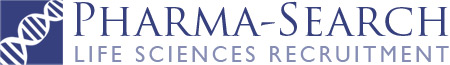 